Урок математики в 6-м классе по теме "Масштаб".Цели урока:Ввести понятие масштаба, опираясь на знания учащихся из географии.Научить находить расстояние на карте и на местности, зная масштаб, и наоборот, зная расстояние на местности и на карте, вычислять масштаб.Активизировать познавательную и поисковую деятельность учащихся.Оборудование:карта России,карта Курской области,карта Большесолдатского района,чертежные инструменты,интерактивное оборудование. (Урок желательно провести в кабинете географии).Класс разбивается на две группы по территориальному принципу. В классе учатся 2 ребенка из д. Шелеповка и 2 ребенка из д. Малый Каменец.Накануне учащиеся получили задание:1) Узнать у водителя школьного автобуса расстояние от своего населенного пункта (по спидометру) до школы.2) Найти в учебниках географии 6 класса:а) для чего нужен масштаб – задание 1 группе;б) определение масштаба и виды масштабов – задание 2 группе;в) информацию о численном и именованном масштабе – задание 1 группе;г) информацию о линейном масштабе – задание 2 группе.Ход урокаI. Вступительное слово учителя: Называется тема и цель урока.- Сегодня на уроке мы продолжаем изучение темы “Пропорции” и найдем практическое применение данной темы.II. Повторение пройденного.- Начнем урок с повторения пройденного, с решения устных упражнений:1. Найдите отношение чисел:а) 3 : 5; 
б) 14 : 7; 
в) 4 : 2; 
г) 9 : 15.Можно ли из этих отношений составить пропорцию?(3 : 5= 9 : 15; 14 : 7= 4 : 2; 15: 9 = 5 : 3; 7 : 14 = 2 : 4).2. Решите задачу:3 комбайнера закончат уборку урожая за 7 дней .За сколько дней закончат ту же работу 7 комбайнеров, работая с той же производительностью?- Какая пропорциональная зависимость получается при решении задач?Ответ обучающихся: - Обратная.3 к 7 дн7к х дн.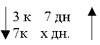 Составим пропорцию и решим устно. х = 3 (дня)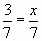 3. Проверим, как вы знаете математические термины. Проведем игру “10 из 10”. Я читаю вам 10 математических терминов дважды, вы должны записать их в тетрадь без грамматических ошибок.ОтношениеЧастноеЧастьВеличинаПроцентДелениеПропорцияСвойствоЗависимость пропорциональная.После выполнения работы на доске появляются: критерии оценки и правильный вариант выполнения задания. Обучающиеся проверяют и оценивают работы друг друга в паре.Оценки:“5” - 9-10 слов
“4” - 7-8 слов
“3” - 5-6 слов.III. Изучение нового материала.- Ребята сегодня на уроке мы познакомимся с темой “Масштаб”. Вы все получали домашнее задание: найти в учебнике географии данную тему, которую вы изучали в I четверти и подготовить сообщение.Учитель: 1 группа напомнит нам, зачем нужен масштаб?Примерный ответ 1 группы: Ни один географический объект – реку, мост, поселок – невозможно изобразить на топографическом плане, карте в натуральную величину. Люди всегда рисовали уменьшенные изображения местности, причем разные участки изображения уменьшали произвольно, в разной степени. Поэтому старинные чертежи местности не дают возможности понять, например, каково расстояние между берегами реки, чему равна длина реки и т.д.Чтобы план местности был более точным, необходимо все его детали уменьшать в одинаково число раз с сохранением всех пропорций. Вот для чего нам нужен масштаб.- Итак, ребята, чтобы изобразить длину реки на карте, построить железные и автомобильные дороги, здания, для этого на бумаге вычерчивают план. Можно ли изображать все это в натуральную величину?(ответ обучающихся)- Верно на бумаге не уместится, поэтому и применяют масштаб.- О том, что такое масштаб и какие виды масштаба бывают, расскажет 2 группа.Примерный ответ 2 группы: Масштаб показывает во сколько раз каждая линия, нанесенная на карту, уменьшена по отношению к ее действительным размерам на местности.- Каким другим словом можно заменить слово “масштаб”.(ответ обучающихся)- Верно, иначе можно сказать отношение.Значит масштаб – это отношение длины отрезка на карте (плане) к длине соответствующего отрезка на местности.- Какие виды масштаба вы знаете:Ответ обучающихся: -Численный, именованный и линейный.- 1-я группа расскажет нам о численном и именованном масштабе.Ответ обучающихся 1 группы: - Масштаб пишут по разному:1) в виде отношения 1 : 100 (это означает, что 1 см плана заменяет 100 см на местности). Это численный масштаб.2) можно просто записать в 1 см – 1 м. Масштаб, записанный таком виде называют именованным.Учитель: 2-ая группа расскажет о линейном масштабе.- Линейный масштаб представляет собой линию разделенную на равные отрезки.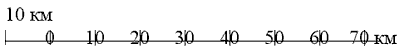 Отрезки справа от нуля показывают какому расстоянию на местности соответствуют расстояния на плане в 1 см, 2 см и т.д.- Мы сейчас вспомнили все, что знаем о масштабе, а теперь применим свои знания при решении задач.IV. Закрепление изученного.Задача №1. Расстояние на карте Курской области между городами Суджа и и Курск равно 22 см.Масштаб 1 : 400 000Вычислите расстояние на местности.Для решения задачи составляем пропорцию:между городами Суджа  и Курск  на местности.Ответ: 88 км.Задача №2. Расстояние между Курском  и Москва равно 533 км.Масштаб 1 : 20 000 000Вычислите расстояние между городам Курск и Москва на карте.Для решения задачи составляем пропорцию1 : 20 000 000 = х : 533 000 000Ответ: 27 см.Задача №3Расстояние между г.Москва и Санкт-Петербург на карте 6,5 см. на местности 650 км. Найти масштаб карты.Решение: 650 км = 65 000 000 см.Найдем отношения= 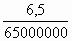 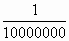 Масштаб 1 : 10000000Ответ: 1: 1 0000000 - масштаб карты.Учитель: Ребята, мы решили 3 задачи. С каким масштабом мы работали?Ответ обучающихся: с численным.Учитель: Верно, а сейчас вспомните свое второе домашнее задание. Вы узнали у водителя сколько километров до д.Шелеповка.Каждая группа получает задание. Найти расстояние от школы до д. Шелеповка по карте, используя именованный масштаб. Карта Большесолдатского района лежит на столах у каждой группы.Учитель: Задание выполнено, теперь сравним ваши результат с информацией полученной от водителея автобуса.У какой группы расстояние совпало?Ответ обучающихся: Не совпало. Расстояние, которое просчитывали сами, получилось меньше.- А почему?Ответ обучающихся. Автобусы ездят по автомобильным дорогам, которые построены по топографическому плану, объезжая поля, реки, леса, болота. А мы находили расстояния по прямой линии от одного населенного пункта до другого, и поэтому наше расстояние меньше, чем то что мы узнали у водителей.V. Итог урока:.- Чему вы научились сегодня на уроке?Ответы обучающихся:- Узнали определение масштаба.- Вспомнили, какие виды масштаба бывают и закрепили свои знания по географии на математике.- Научились находить расстояние на карте и на местности, используя масштаб.- Молодцы. Я вами довольна.VI. Домашнее задние:По карте Курской области, используя масштаб найти:а) расстояние между городами Курск и Железногорск;
б) каждой группе придумать по одной задаче по данной теме (для обмена заданий с другими группами).
Литература:Учебник математики: Н.Я. Виленкин, В.И. Жохов и др.Учебник географии: Герасимова Т.П., Неклюкова Н.П.1 : 400 000 = 21: хх = 22* 400 000х = 8800000х = 88 км - расстояние х= 1*533000000:20000000=27 х = 27см - расстояние между городами Курск и Москва на карте.